ПРИЛОЖЕНИЕк постановлению Администрации 
городского округа 
"Город Архангельск"от 16 июля 2024 г. № 1205Схема границ публичного сервитута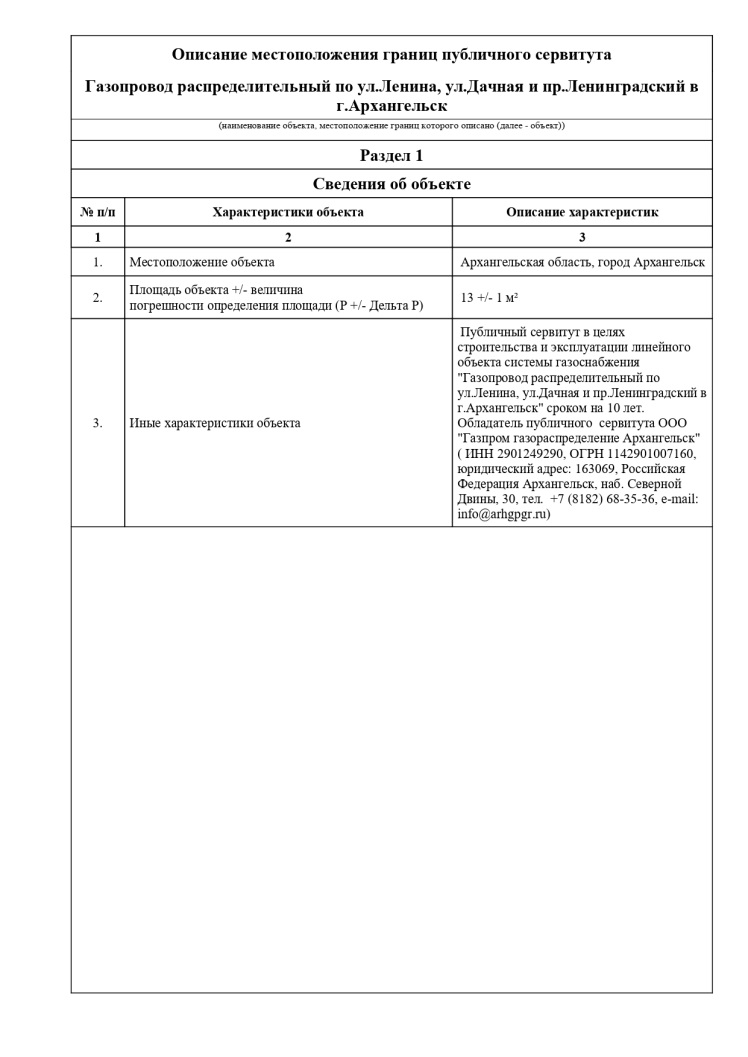 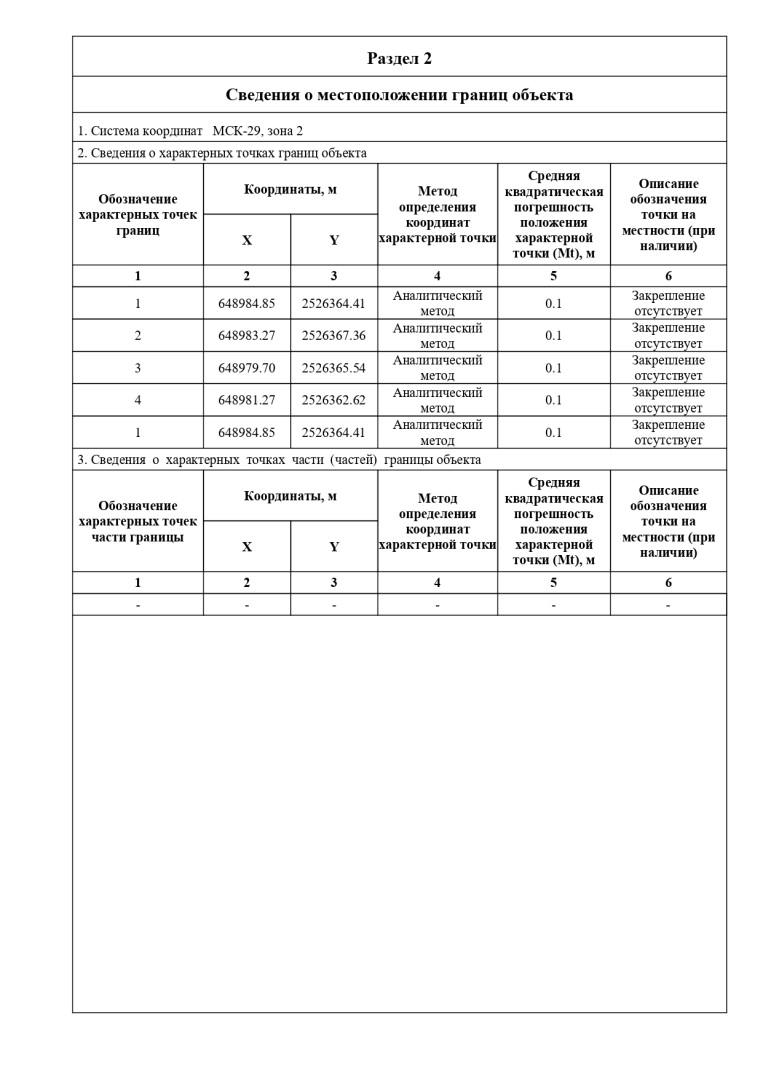 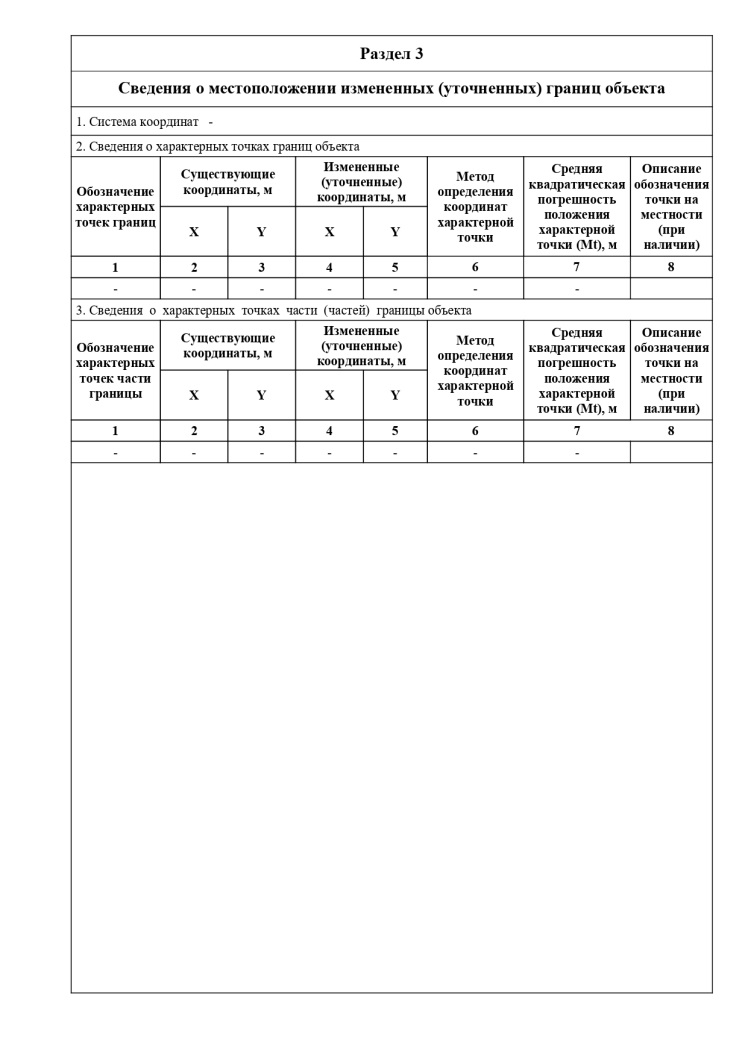 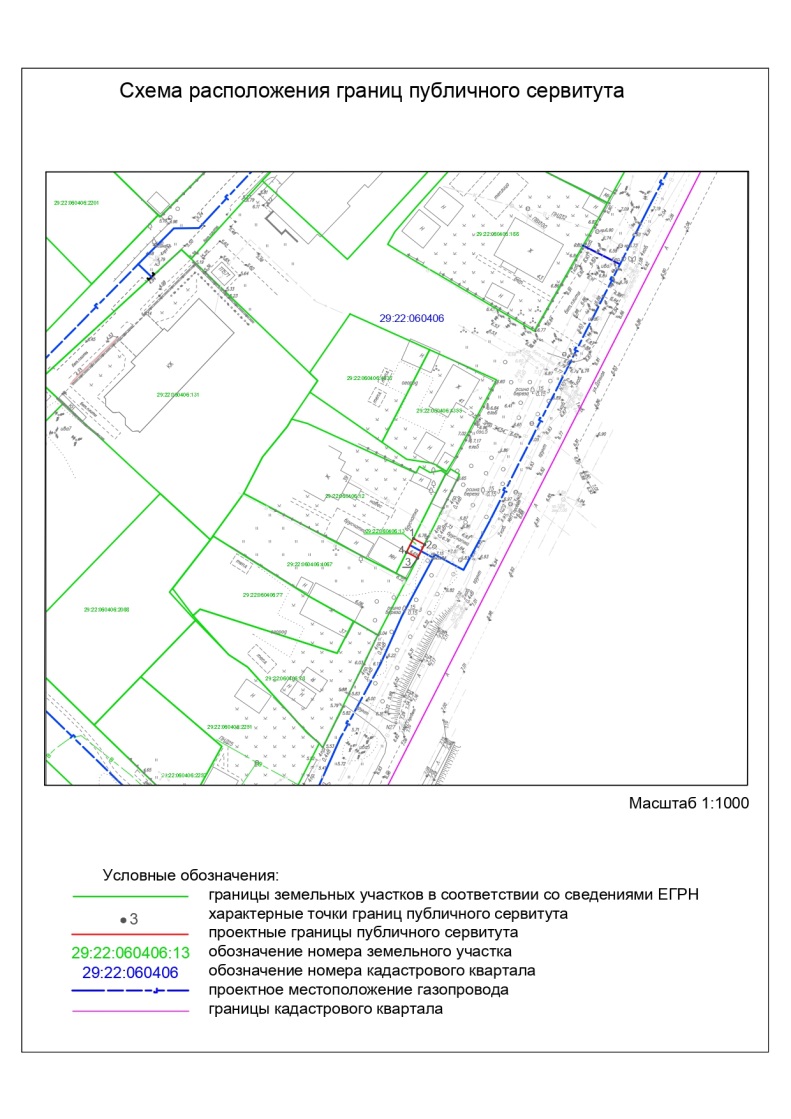 ____________